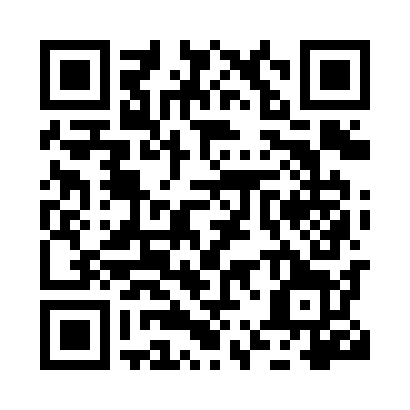 Prayer times for Corroy, BelgiumWed 1 May 2024 - Fri 31 May 2024High Latitude Method: Angle Based RulePrayer Calculation Method: Muslim World LeagueAsar Calculation Method: ShafiPrayer times provided by https://www.salahtimes.comDateDayFajrSunriseDhuhrAsrMaghribIsha1Wed3:556:161:395:409:0211:132Thu3:516:151:385:419:0311:163Fri3:486:131:385:429:0511:194Sat3:456:111:385:429:0611:225Sun3:426:091:385:439:0811:256Mon3:386:081:385:439:0911:287Tue3:356:061:385:449:1111:308Wed3:326:041:385:459:1211:339Thu3:286:031:385:459:1411:3610Fri3:256:011:385:469:1511:4011Sat3:236:001:385:469:1711:4312Sun3:225:581:385:479:1811:4613Mon3:225:571:385:479:2011:4614Tue3:215:551:385:489:2111:4715Wed3:205:541:385:499:2311:4716Thu3:205:531:385:499:2411:4817Fri3:195:511:385:509:2511:4918Sat3:195:501:385:509:2711:4919Sun3:185:491:385:519:2811:5020Mon3:185:471:385:519:2911:5121Tue3:185:461:385:529:3111:5122Wed3:175:451:385:529:3211:5223Thu3:175:441:385:539:3311:5224Fri3:165:431:385:539:3511:5325Sat3:165:421:395:549:3611:5426Sun3:165:411:395:549:3711:5427Mon3:155:401:395:559:3811:5528Tue3:155:391:395:559:3911:5529Wed3:155:381:395:569:4011:5630Thu3:155:371:395:569:4211:5631Fri3:145:361:395:579:4311:57